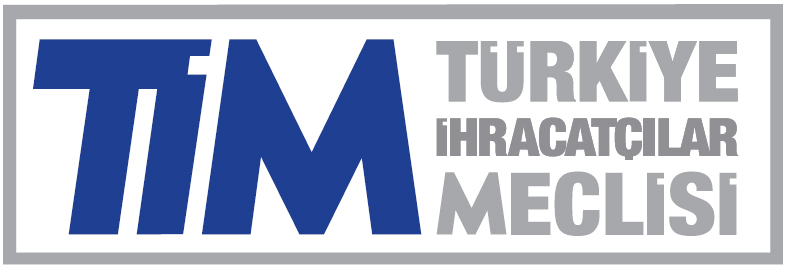 ERİTRE (ASMARA) HEYETİ TASLAK PROGRAMI04 - 07 KASIM 201404 Kasım Salı 2014 16:00-16:30 	İstanbul Atatürk Havalimanı’nda buluşma (THY kontuarlarından check-in yapılacak ve belirtilen kapı (Gate) önünde toplanılacak.)18:35		İstanbul’dan Asmara’ya uçuş (TK 578)02:10		Asmara’ya varış03:30-04:00	Otel check-in 05 Kasım Çarşamba 2014 10:00-13:00 	Serbest zaman13:00-13:30	İkili iş görüşmeleri için kayıt 13:30-15:30	İkili iş görüşmeleri (Nerede olacağı ile ilgili bilgi verilecektir.)15:30-16:00 	Kahve molası 16:00-18:00 	İkili iş görüşmeleri18:00		Serbest zaman06 Kasım Perşembe 2014 10:00-16:00   	Kurum ziyaretleri (Eritre Sanayi ve Ticaret Odası, İşverenler Derneği vs.)Arzu eden katılımcılarımız tanıştıkları firmaları ziyaret edebilirler.16:30-19:00	Otel’e varış ve sonrasında serbest zaman19:00-22:30	Ön heyet ziyareti sonrasında bu araya bir program eklenebilir.07 Kasım Cuma 201400:30-01:00	Otel check-out01:00		Asmara International Havaalanı’na hareket03:05		Asmara’dan İstanbul’a uçuş (TK 579) 